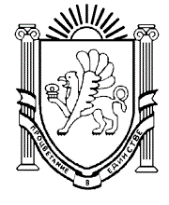 АДМИНИСТРАЦИЯ СИМФЕРОПОЛЬСКОГО РАЙОНАРЕСПУБЛИКИ КРЫМУПРАВЛЕНИЕ  ОБРАЗОВАНИЯПРИКАЗ29.03.2021г.                              г. Симферополь                                             №265О проведении муниципального этапаРеспубликанской выставки-конкурса декоративно-прикладного творчества и изобразительного искусства «Пасхальная Ассамблея»Во исполнение   приказа Министерства образования науки и молодежи Республики Крым от 15 марта 2021 г. № 54 «О проведении выставки-конкурса декоративно-прикладного творчества и изобразительного искусства «Пасхальная Ассамблея» среди учащихся образовательных организаций Республики Крым в 2021 году» с целью   воспитания у подрастающего поколения ценностного отношения к наследию национальной культуры посредством возрождения обычаев русского народа через декоративно-прикладное творчество  и изобразительное искусствоПРИКАЗЫВАЮ  1.Организовать и провести с 01 апреля по 12 апреля 2021 года  среди учащихся образовательных организаций Симферопольского района  муниципальный этап республиканской выставки-конкурса  декоративно-прикладного творчества  и изобразительного искусства «Пасхальная Ассамблея».            2.Утвердить положение о проведении муниципального этапа конкурса «Пасхальная Ассамблея» (приложение 1).   3.Утвердить состав жюри муниципального этапа конкурса  «Пасхальная Ассамблея» (приложение 2).  4.Руководителям МБОУ:  4.1.организовать участие обучающихся в муниципальном этапе республиканской выставки-конкурса «Пасхальная Ассамблея» согласно положению;  4.2.предоставить работы в МБОУ ДО «ЦДЮТ» методисту                                 Российцевой Н.М.                                                                                                    до 12 апреля 2021г.     5.Методисту МБОУ ДО «ЦДЮТ» Российцевой Н.М. предоставить в ГБОУ ДО РК «ДДЮТ» необходимые документы и работы победителей муниципального этапа выставки-конкурса для участия во II этапе республиканского конкурса «Пасхальная Ассамблея»    до  23.04.2021г6.Ответственность за исполнение данного приказа возложить на методиста МБОУ ДО «ЦДЮТ» Российцеву Н.М.7.Контроль  выполнения настоящего приказа возложить на директора МБОУ ДО «ЦДЮТ» Т.Н. Кирияк.Начальник  Управления образования                                       С.В. ДмитроваРоссийцева Н.МПриложение 1к приказу от 29.03.2021г. №265 Положение о проведении муниципального этапареспубликанской выставки- конкурса«Пасхальная Ассамблея»1.    ОБЩИЕ ПОЛОЖЕНИЯ1.1.Настоящее положение определяет порядок и регламент проведения республиканской выставки-конкурса декоративно-прикладного творчества и изобразительного искусства «Пасхальная Ассамблея» среди учащихся образовательных организаций Республики Крым (далее – Конкурс) в 2020/2021 учебном году. Конкурс проводится Министерством образования, науки и молодежи Республики Крым.Цель Конкурса - воспитания у подрастающего поколения ценностного отношения к наследию национальной культуры посредством возрождения обычаев русского народа через декоративно-прикладное творчество и изобразительное искусство.Задачи Конкурса: формирование эстетического вкуса, привлечение обучающихся к художественному творчеству; совершенствование мастерства и творческой инициативы в разработке и изготовлении тематических сувениров и предметов интерьера; сохранение обычаев и развитие традиций православного праздника Пасхи; обмен творческим и профессиональным, а опытом.2. Участники конкурса	2.1.В конкурсе принимают участие обучающиеся образовательных организаций Симферопольского района в возрасте от 5 до 18 лет в следующих возрастных категориях:1 группа –дошкольный возраст -5-6 лет; 2 группа – младший школьный возраст -7-9 лет;3 группа – средний школьный возраст –10 -13 лет;4 группа – старший школьный возраст –14 -18 лет.                  3. Содержание, сроки и порядок проведения конкурса.	3.1. Конкурс проходит в очно-дистанционном формате в апреле 2021 года в два этапа:1 этап (муниципальный) – с 01 по 12 апреля 2021 года среди учащихся образовательных организаций  Симферопольского района.II этап (республиканский) – с 23 апреля  по 30 апреля 2021г. на базе ГБОУ ДО РК «ДДЮТ».3.2. Материалы, представленные для участия во II этапе Конкурса, не рецензируются и не возвращаются.3.3. Организационный комитет Конкурса оставляет за собой право на использование видеоматериалов и конкурсных работ в некоммерческих целях: проведение социально-значимых акций, созданных на базе конкурсных работ; репродуцирование материалов для нужд Конкурса, в том числе в методических и информационных изданиях; полное или частичное использование в учебных, пропагандистских и иных целях, с указанием авторства.3.4. Участники Конкурса подтверждают свое согласие на обработку персональных данных (опубликование списков участников и победителей Конкурса, их фотографий и видеоматериалов выступлений на сайте ГБОУ ДО РК «ДДЮТ», в сети Интернет и СМИ).   3.5.  Республиканская выставка будет экспонироваться в выставочном зале ГБОУ ДО РК «ДДЮТ» с 30 апреля до 07 мая 2021г.  3.6. Победители II (республиканского) этапа конкурса награждаются дипломами Министерства образования, науки и молодежи Республики Крым.                                  4. Номинации фестиваляНа конкурс принимаются работы по следующим номинациям и направлениям:4.1. Направления и номинации «Изобразительное искусство»:- «Пасхальная композиция»;- «Пасхальный натюрморт».Требования к конкурсным работам: принимают участие работы, выполненные детьми в техниках: карандаш, фломастер, гуашь, акварель, пастель, гравюра, коллаж, аппликация и т.д., отвечающие целям и задачам Конкурса). Формат работ – 30х40см, без паспарту (не сгибать и не сворачивать!).Критерии оценивания:- соответствие основным художественным принципам той или иной техники исполнения, в которой выполнена работа (гармоничность композиционного и цветового решения, сочетание материалов различных фактур, и т.д.- 0, 5 б;- соответствие тематике Конкурса – 0, 5 б;- техническое исполнение работы; аккуратность и владение техникой -0,5 б;- технология изготовления; художественный уровень -0,5 б;- сложность отделки; цветовая гамма; тематическая актуальность -0,5 б;- отражение современных дизайнерских идей в работе -0,5 б.4.2.Направления и номинации «Декоративно-прикладное творчество»:«Художественная вышивка»;«Художественная керамика»;	«Художественная работа с бисером»;«Игрушка»;«Поделка-сувенир»;«Художественное использование природных материалов»;«Художественное кружевоплетение и вязание, плетение»;«Художественная деревообработка»;«Художественная роспись»;«Бумагопластика, модульное оригами»;«Декоративное панно»;«Работа с текстилем»;«Художественное валяние и нитяная графика».Критерии оценивания:- техника и качество исполнения -0,5 б;- творческий подход к разработке и изготовлению моделей – 0,5 б;- соответствие основным художественным принципам техники, в которой выполнена работа (гармоничность композиционного и цветового решения, сочетание материалов различных фактур, и т.д.) - 0,5 б;- сложность ручной отделки – 0, 5 б-сохранение народных традиций и отражение современных дизайнерских идей в работе – 0, 5 б;4.3.Работы должны   соответствовать тематике конкурса, в формате не менее 25х35  см и не более 40х60 см, с визитной карточкой.4.4.На муниципальный этап конкурса образовательные организации предоставляют одну лучшую работу от возрастной категории  в каждой номинации, заявку об участии; согласие на обработку персональных данных.                            Визитная карточка           Муниципальное образование______________________________________________Номинация___________________ Название  работы___________________________ФИО автора ____________________________________________________________Количество полных лет_________________________Класс _____________________ФИО руководителя (полностью)__________________________________________Заявка на участие в муниципальном этапе конкурсаПолное наименование образовательной организации      Работы,  предоставленные без заявок, визитных карточек, с неполными данными,  не соответствующие размерам, поданными после указанного срока к  участию в конкурсе не принимаются.Согласие на обработку персональных данных несовершеннолетнегоЯ, _____________________________________________________________________, фамилия, имя, отчество - мать, отец, опекун и т.д.проживающий (ая) по адресу ___________________________________ ______________________________________________________________________наименование документа, удостоверяющего личностьсерия______ номер _______________________________выдан ________ дата выдачи, ____________________________________________________________________, действующий(щая) от себя и от имени несовершеннолетнего(ней)_____________________________________________________________________фамилия, имя, отчество несовершеннолетнего____________________________(дата рождения), свидетельство о рождении _________________________________,выданное____________________________ (кем и когда)выражаю свое согласие на обработку персональных данных несовершеннолетнего, чьим законным представителем я являюсь, а также моих следующих персональных данных:- фамилия, имя, отчество, адрес регистрации законного представителя; - фамилия, имя, отчество, год, месяц, дата, место учебы несовершеннолетнего;и любая иная информация обо мне лично и относящаяся к личности, официальным представителем которой я являюсь, доступная или известная в любой конкретный момент времени (далее - персональные данные) ГБОУ ДО РК «Дворец детского и юношеского творчества» (далее-оператор), для сводных итоговых приказов и всех необходимых документов, требующихся в процессе  подготовки и проведения республиканской выставки-конкурса   декоративно-прикладного творчества и изобразительного искусства «Пасхальная Ассамблея»,  среди учащихся образовательных организаций Республики Крым (далее – Конкурс) путем сбора, систематизации, накопления, хранения, использования, распространения (в том числе передачи), обезличивания, а также на уточнение (обоснованное изменение), блокирование, уничтожение и осуществление иных действий с персональными данными личности, официальным представителем которой я являюсь, с учетом действующего законодательства как ручным, так и автоматизированным способами на срок с 15 апреля 2021 г. до истечения сроков хранения соответствующей информации или документов, содержащих информацию с персональными данными, установленными оператором.Я оставляю за собой право в случае неправомерного использования предоставленных моих и персональных данных личности, официальным представителем которой я являюсь, согласие отозвать, предоставив в адрес оператора письменное заявление. Настоящим я подтверждаю, что в случае необходимости предоставления персональных данных личности, официальным представителем которой я являюсь, для достижения указанных выше целей третьим  лицам оператор вправе в необходимом объеме раскрывать для совершения вышеуказанных действий информацию обо мне лично (включая мои персональные данные), о личности (включая персональные данные), официальным представителем которой я являюсь, таким третьим лицам их агентам и иным уполномоченным лицам, а также предоставлять таким лицам соответствующие документы, содержащие такую информацию, для обработки персональных данных на основании настоящего согласия.__________________дата_________________/___________________________/подпись представителя несовершеннолетнего ФИОПриложение 2к приказу от 29.03.2021г. № 265Состав жюри муниципального этапареспубликанской  выставки-конкурса декоративно-прикладного творчества«Пасхальная Ассамблея»ФИО участника (полностью), название коллектива (полностью)Номинацияи название работыТехникаисполненияКласс, дата рождения,  кол-во полных летФИО руководителя, полностью, должность, место работы, телефон№ФИОДолжность1.Шевченко-Афузова Ф.А.Заместитель директора МБОУ ДО «ЦДЮТ»2.Российцева Н.М.Методист МБОУ ДО «ЦДЮТ»3.Белоусова И.Г.Методист МБОУ ДО «ЦДЮТ»4.Никонова С.А.ПДО МБОУ ДО «ЦДЮТ»5.Абильзатова А.Ф.ПДО МБОУ ДО «ЦДЮТ»6.Шевченко Н.В.ПДО МБОУ ДО «ЦДЮТ»